Rondzendbrief voor zondag 21 februari 2021Eerste zondag in de veertigdagentijdTer overdenkingVeertig dagen bleef Jezus in de woestijn, waar hij door Satan op de proef werd gesteld. Hij leefde er temidden van de wilde dieren, en engelen zorgden voor hem.(Marcus 1 vers 13)De evangelist Marcus vertelt in één zin het verhaal over de verzoeking van Jezus in de woestijn. Bij Matteüs en Lucas is het veel uitgebreider met een beschrijving in detail van de verschillende manieren waarop Jezus door de duivel werd verzocht. Zo niet bij Marcus. Heel kort vertelt hij het: veertig dagen, woestijn, Satan, op de proef stellen. Maar Marcus vervolgt dan met iets, dat je nergens anders vindt en wel, dat Jezus leefde temidden van de wilde dieren. Wat wil dat nou zeggen? Waar denk je aan bij wilde dieren? Dat zijn dieren, die in het wild leven. In hun natuurlijke omgeving. Levend van wat de natuur aan voedsel te bieden heeft. En dat kan heel wisselend zijn. De dieren in het wild maken genoeg dagen mee, dat er niet iets eetbaars te vinden is. Het is vaak zo bij de wilde dieren, dat ‘de een zijn dood de ander zijn brood is’. Het is jagen en gejaagd worden. Maar het natuurlijk evenwicht blijft intact. Met alleen maar natuur en wilde dieren zou de aarde het prima redden. Maar er is niet alleen maar natuur met wilde dieren. Er zijn ook mensen. En die leven doorgaans niet temidden van de wilde dieren. Wij mensen worden wel (op afstand!) omringd door wilde dieren maar we leven niet samen met hen. Dat doet Jezus wel, veertig dagen in de woestijn. Hij is, zo staat het er ook letterlijk, een met de dieren.In de wereld waarin wij leven zijn wij niet een met de dieren. Zeker niet met de wilde dieren. De meeste mensen leven op afstand van de dieren. Hooguit is er de trouwe viervoeter in huis. Of de poes. Een kanarie in de kooi. Een goudvis in de kom. Veel mensen, jong en oud, houden van dieren. Die dieren leven met ons. Wij leven niet met hen. Zij passen zich aan ons aan. Wij passen ons niet aan hen aan. Voor Jezus was het veertig dagen in de woestijn anders. Hij leefde met de wilde dieren en paste zich aan hen aan.Marcus vertelt nog wat anders en wel, dat de engelen zorgden voor Jezus. Eigenlijk wordt dan het leven van Jezus wel heel idyllisch. Je leeft temidden van de wilde dieren maar je loopt geen gevaar en komt niks tekort want engelen zorgen voor je. Wat was dan in vredesnaam de verzoeking van Jezus door Satan? Het is trouwens heel opvallend, dat hier over Satan gesproken wordt. Matteüs en Lucas hebben het over de duivel. Dat woord is de vertaling van het Griekse diabolos, dat wij nog kennen in het woord diabolisch. Letterlijk betekent dat woord ‘de door elkaar werper’. Dat is wat de duivel doet. Hij gooit alles door elkaar. Hij praat recht wat krom is.Het woord Satan heeft een andere betekenis. Satan is minder diabolisch. Meer geraffineerd. Reken maar, dat Satan met al zijn slimheid geprobeerd heeft om Jezus voor zich te winnen. Wat dat betreft kon hij op eerder behaalde resultaten terugkijken. Hij had in het paradijs Eva en Adam verleid. Waarom lukt het bij Jezus niet? Het is opvallend, dat wij direct na de zin, dat Jezus door Satan op de proef werd gesteld, te horen krijgen, dat hij leefde temidden van de wilde dieren en dat engelen voor hem zorgden. Zou er dan zoveel kracht uitgaan van leven in de natuur en van het erop vertrouwen, dat er wel voor je gezorgd wordt? In feite is dat leven temidden van de wilde dieren en vol vertrouwen zijn, dat er voor je gezorgd wordt, het leven zoals beschreven aan het begin van de Bijbel. Als het gaat over Adam en Eva in het paradijs.Leven met de schepping, leven in vertrouwen, makkelijk is het niet. We zijn al duizenden jaren met wisselend succes bezig om ons zoveel mogelijk los te maken van de natuur. Om die te beheersen in plaats van ermee te leven. Om zekerheid te zoeken in plaats van vertrouwen. Het valt niet mee om anders te leven. En laten we eerlijk zijn, we hebben ook zoveel aan techniek, wetenschap en kunst voortgebracht. Er is zoveel van het leven, dat we in de hand hebben en kunnen beheersen. En worden we niet steeds weer verleid om nog veel verder te gaan met het zoeken naar beheersbaarheid en controle? Leven temidden van de wilde dieren en engelen, die voor je zorgen, dat klinkt heel idyllisch maar ook heel onwerkelijk. En toch … zouden we deze veertig dagen tot aan Pasen ook niet vooral als een godsgeschenk aan ons kunnen zien om ons te bezinnen op de vraag wat het concreet betekent om te leven temidden van Gods schepping. Om onszelf te zien als deel daarvan. Temidden van bomen en planten. Dieren op het land. Vogels en vissen. Vertrouwend op Gods goede gaven en die met elkaar delend.Want uiteindelijk lopen deze veertig dagen uit op Pasen. Het feest van de opstanding. Dat altijd verbonden is met de eerste dag, dat God hemel en aarde schept. En dat de mens leeft temidden van de dieren.En verderAls het goed is hebt U een ‘Veertigdagen tasje’ gekregen. Een mooi initiatief met prachtig materiaal om te leven bij deze tijd, de tijd voor Pasen. Er worden ook ideeën ontwikkeld voor de Paasdagen zelf. Het valt niet mee om bij gebrek aan mogelijkheden om als gemeente samen te komen toch iets van de onderlinge band te ervaren maar dit soort initiatieven zijn kostbaar om er iets van waar te maken.Gedichten of teksten, altijd welkom, stuur maar op.Verder heb ik dit keer zelf geen mededelingen en groet ik U weer hartelijk!Ds. Douwe Visser06 81107529visserdouwe97@gmail.comDe veertigdagentijd voor de kinderen: 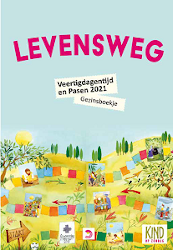 De gezinnen van kinderen die naar de kinderkerk gaan, hebben thuis óók een tasje gekregen met daarin een project-boekje voor de tijd richting Pasen.  In het boekje staan niet alleen de verhalen van de zondagen, maar voor álle dagen staat er een verhaaltje, opdrachtje, gedichtje, kleurplaat etc. in.  Het thema is deze keer “LEVENSWEG”.  Op een spelbord volgen de kinderen de weg van Jezus naar Pasen.De komende periode zal de bijdrage voor de kinderen dan ook beperkt zijn omdat ze immers het boekje volgen. Wel noemen we steeds het Bijbelgedeelte van de betreffende zondag en waar u, mocht u hier belangstelling voor hebben, evt.  meer informatie kunt vinden.Zolang we nog niet fysiek naar onze kerk kunnen, missen we natuurlijk heel erg het moment met de kinderen voor in de kerk, maar gelukkig heeft Tjitske samen met Famke, Baukje, Hilde en pionnetje Brecht wél filmpjes voor ons gemaakt en wie dit wil krijgt deze op aanvraag toegestuurd!!GebedVader in de hemel, toen Jezus in de woestijn was, waren er engelen die voor hem zorgden.      Wij bidden U: Stuur ook vandaag uw engelen naar mensen die het moeilijk hebben.                                        En laat ons ook helpers zijn voor mensen in onze omgeving.Zo bidden wij samen: Heer, ontferm U.Wij bidden vandaag voor mensen die ziek zijn,  Geef dat ze niet alleen zijn. Geef dat er dokters zijn en andere mensen die kunnen helpen. En laten er ook mensen zijn die zomaar even op bezoek komen.Voor een praatje, een beetje afleiding. Dat bidden wij in de naam van Jezus, die voor zoveel zieke mensen het verschil heeft gemaakt.  Zo bidden wij samen: Heer, ontferm U.